О проведении конкурса на включение в кадровый резерв для замещения  должностей муниципальной службы в Администрации  Слободо-Туринского муниципального районаВ соответствии с Федеральным законом от 02 марта 2007 года № 25-ФЗ «О муниципальной службе в Российской Федерации», законом Свердловской области от 29 октября 2007 года № 136-ОЗ «Об особенностях муниципальной службы на территории Свердловской области», квалификационными требованиями для замещения должностей муниципальной службы в органах местного самоуправления Слободо-Туринского муниципального района, утвержденными решением Думы Слободо-Туринского муниципального района  от 30.12.2016 № 66-НПА, решением Думы Слободо-Туринского муниципального района от 22.02.2017 № 77-НПА «О порядке проведения конкурса на замещение вакантных должностей муниципальной службы и включение в кадровый резерв для замещения должностей муниципальной службы в органах местного самоуправления Слободо-Туринского муниципального района»:1. Провести  конкурс  на включение в кадровый резерв для замещения должностей муниципальной службы, относящиеся к главным должностям муниципальной службы в Администрации Слободо-Туринского муниципального района:- председатель комитета по управлению муниципальным имуществом;- заведующий организационным отделом;- заведующий отделом информационных технологий;- заведующий отделом учета и отчетности;- заведующий отделом по ГО и ЧС;- заведующий архивным отделом;- заведующий отделом экономики.3. Назначить предполагаемую дату проведения конкурса на включение в кадровый резерв для замещения должностей муниципальной службы в Администрации Слободо-Туринского муниципального района                           23 марта 2023 года.4. Опубликовать объявление о проведении конкурса на включение в кадровый резерв для замещения вакантных должностей муниципальной службы в Администрации Слободо-Туринского муниципального района в общественно-политической газете Слободо-Туринского муниципального района «Коммунар», разместить на официальном сайте Администрации Слободо-Туринского муниципального района в информационно-телекоммуникационной сети «Интернет» http://slturmr.ru/, в государственной информационной системе «Федеральный портал государственной службы и управленческих кадров» http://www.gossluzhba.gov.ru. 5. Контроль за исполнением настоящего распоряжения возложить на заведующую организационным отделом  Администрации Слободо-Туринского муниципального района Ткаченко Т.В.Глава	Слободо-Туринского муниципального района                      	                  В.А. Бедулев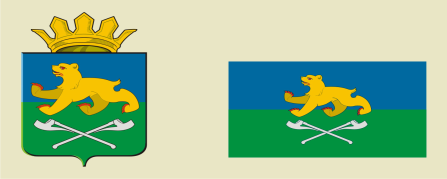 АДМИНИСТРАЦИЯ СЛОБОДО-ТУРИНСКОГОМУНИЦИПАЛЬНОГО РАЙОНАРАСПОРЯЖЕНИЕАДМИНИСТРАЦИЯ СЛОБОДО-ТУРИНСКОГОМУНИЦИПАЛЬНОГО РАЙОНАРАСПОРЯЖЕНИЕ02.02.2023 № 28с. Туринская Слободас. Туринская Слобода